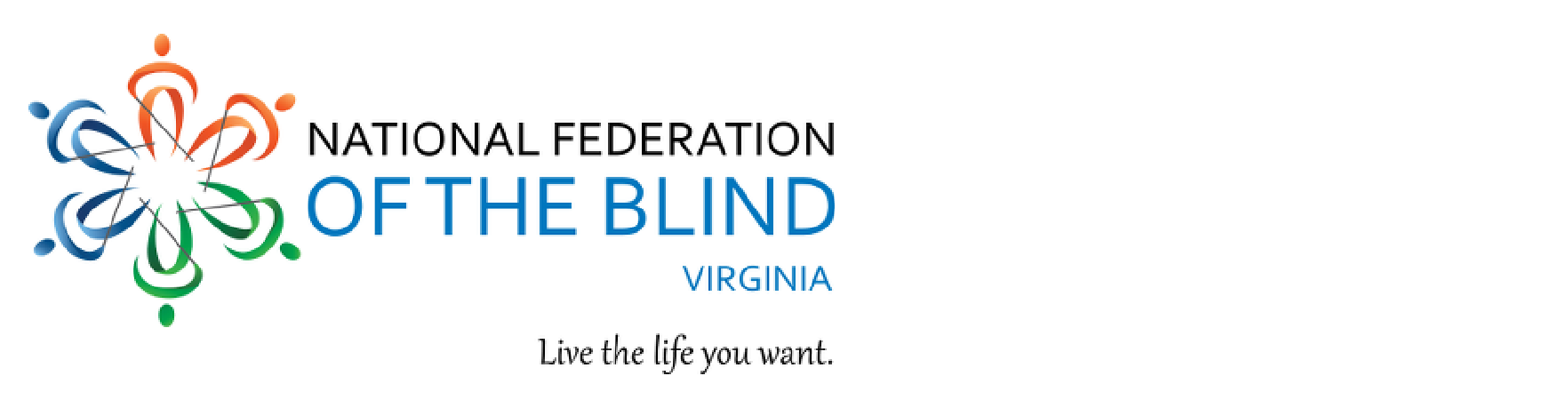 National Federation of the Blind of Virginia2019 Scholarship ProgramThe NFB of Virginia is pleased to announce the launch of its James F. Nelson merit scholarship program for the academic year 2019-2020. Up to three scholarships of $1500.00 will be awarded based on academic achievement, community engagement, and leadership potential.The NFB of Virginia believes that all blind and visually impaired students who apply for a James F. Nelson scholarship can benefit from the experience of attending the state convention. As such, the NFBV will cover reasonable costs associated with attending the convention for all eligible applicants, including a room at the hotel shared with a fellow scholarship applicant, most meals, and the cost of registration and a banquet ticket. Scholarship applicants should work with their local chapter to explore transportation options, and should notify the scholarship committee if they encounter difficulties. Convention related expenses will be reimbursed or covered by the affiliate at the convention. Applicants are expected to pre-register in order to signal their intention to attend the state convention and to assist the scholarship committee to make hotel reservations.To be eligible to receive a James F. Nelson scholarship, all applicants must:Be legally blind or have a visual impairment that qualifies them to receive services under IDEA or from a state vocational rehabilitation programBe a resident of the Commonwealth of Virginia, or be attending full time an accredited institution of higher education in the Commonwealth of VirginiaPlan to pursue a full-time, postsecondary course of study in the 2019-2020 academic yearParticipate in the entire NFB of Virginia state convention and in all scheduled scholarship program activities to be held November 1 to 3, 2019, at the Renaissance Portsmouth-Norfolk Waterfront Hotel, in Portsmouth, Virginia.To submit an online application, visit www nfbv dot org/scholarship.Deadline: Applications must be received no later than 11:59pm on Tuesday, September 24, 2019.